天津商业大学宝德学院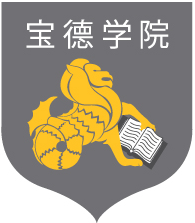 Tianjin University of Commerce Boustead College本科毕业设计（说明书）开题报告题    目：                                   .指导教师：                                   .系别：                 专业：                .学号：                 姓名：                .2023年11月表12-11（2023）天津商业大学宝德学院教务部制表选题背景与意义国内外研究（应用）现状概述研究内容与方法研究工作安排及进度参考文献指导教师意见指导教师签字：                                                年    月    日指导教师意见指导教师签字：                                                年    月    日指导教师意见指导教师签字：                                                年    月    日教研室意见教研室主任签字：                年    月    日教研室意见教研室主任签字：                年    月    日教学系意见系主任签字：               年    月    日